Half Cent Sales Tax  |  Bay County & MunicipalitiesWebsite URL: http://www.bayhalfcent.com/Screen captures: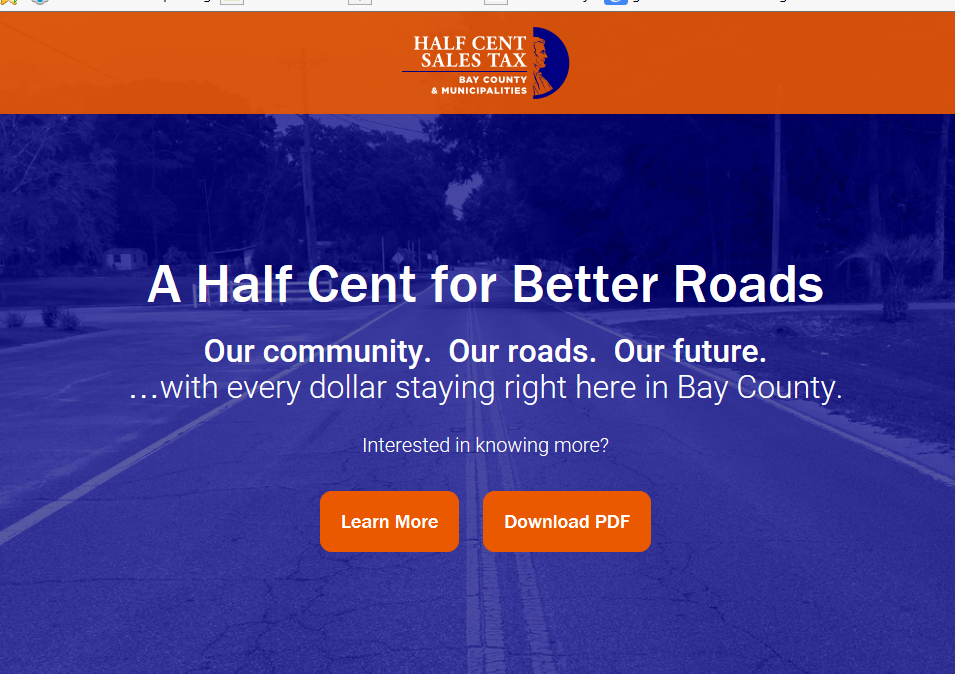 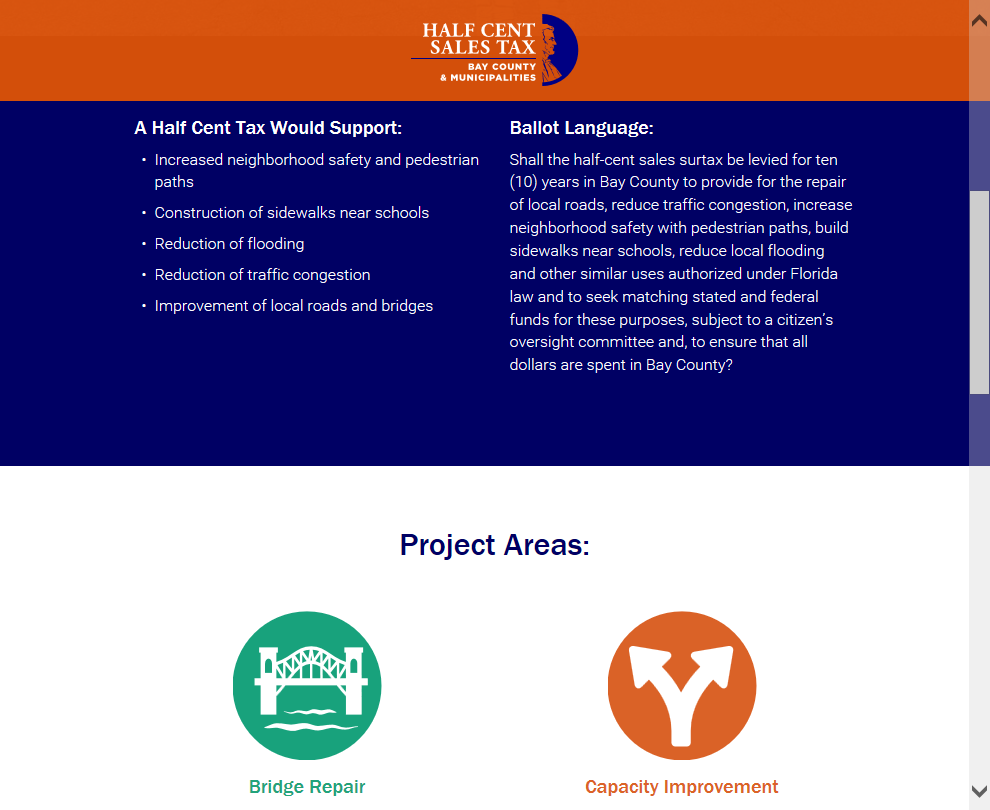 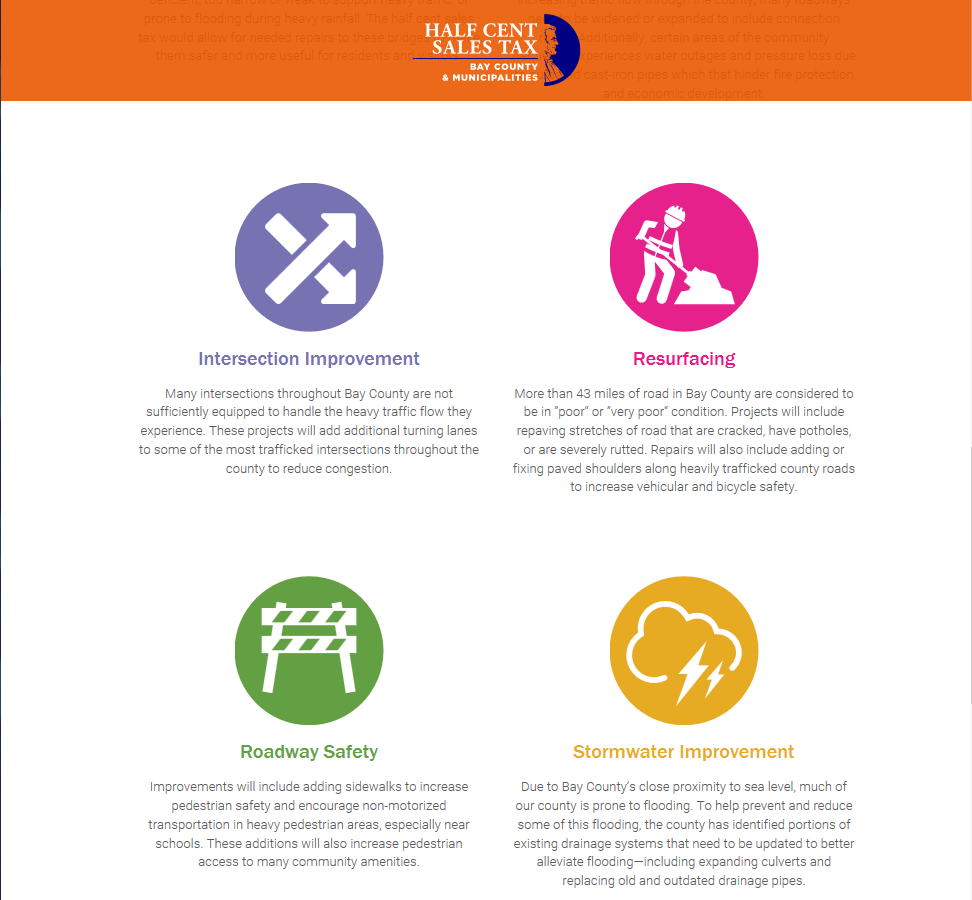 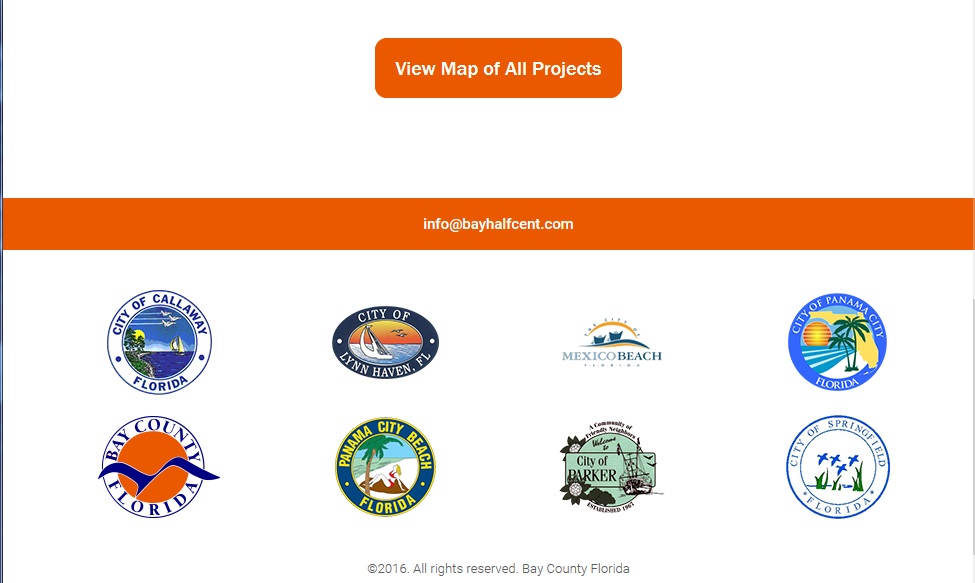 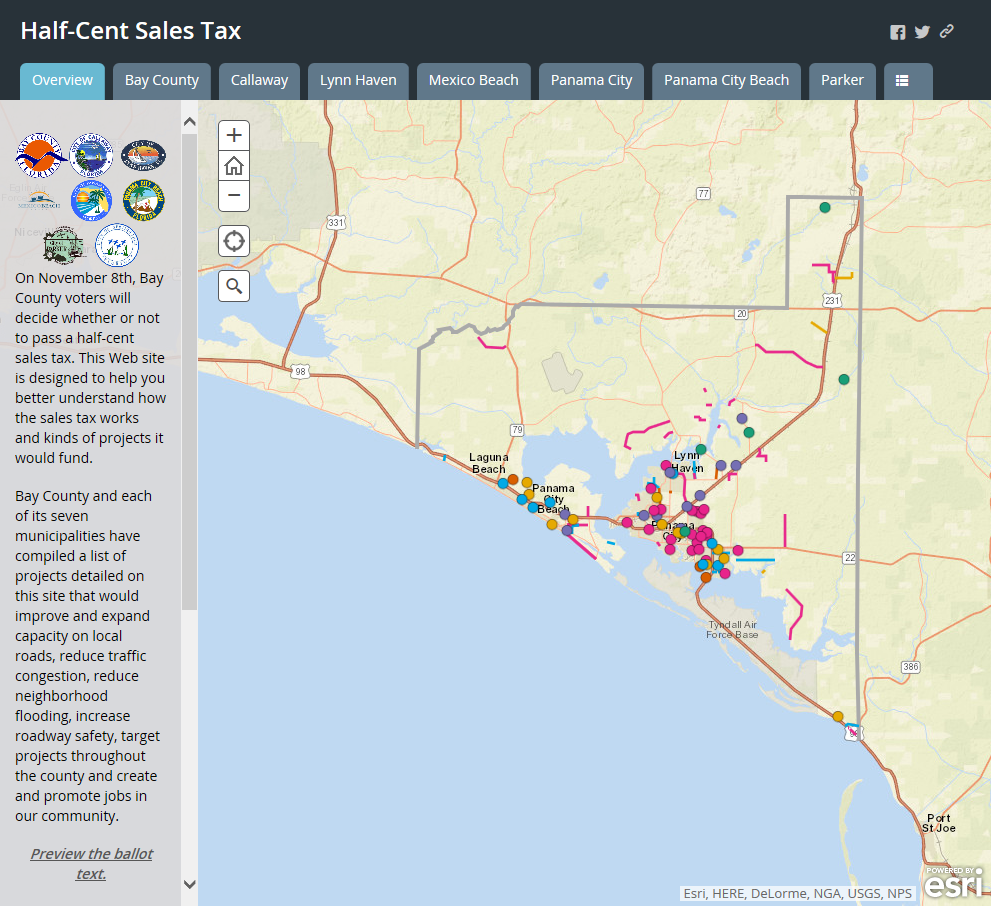 